ПРЕСС-РЕЛИЗФедеральная кадастровая палата Росреестра проведет онлайн-вебинар для кадастровых инженеров, ОМС и владельцев недвижимости о том, как определить санитарно-защитную зону27 июля в 10:00 (Мск) Федеральная кадастровая палата проведет вебинар «Этапы установления санитарно-защитной зоны». Вебинар адресован всем, кому нужно определить санитарно-защитную зону. А это и кадастровые инженеры, и владельцы недвижимости, для которой предусмотрены санитарно-защитные зоны, и представители органов местного самоуправления.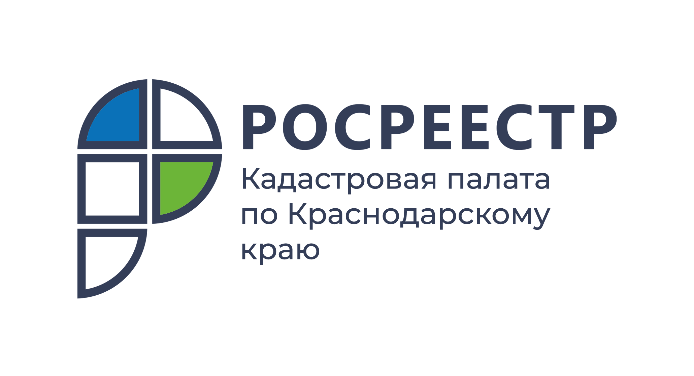 В ходе вебинарамы подробно рассмотрим все этапы установления СЗЗ: отразработки проекта до внесения сведений в реестр недвижимости.Санитарно-защитная зонаспособствуетсозданию благоприятных условий для жизни. СЗЗ устанавливается вокруг тех объектов и производств, которые оказывают вредное воздействие не только на природу, но и на здоровье человека.Каким предприятиям требуются санитарно-защитные зоны?Что дает право заняться подготовкойпроекта СЗЗ?Кто принимает решение о СЗЗ и может предоставить документы для внесения сведений в реестр недвижимости?Отсутствие в ЕГРН информации о санитарно-защитных зонах – причина ошибок, допускаемых органами местного самоуправленияв определении участков и в строительстве объектов недвижимости.Те ответы, которые вы получите на вебинаре, позволят грамотно выстроить процесс установления защитной зоны. Вы узнаете, куда обратиться за получением нужных заключений и решений. К тому же вас не коснутся штрафы за отсутствие санитарно-защитной зоны.В качестве лектора выступит Светлана Ханыгина, заместитель директора – главный технолог Кадастровой палаты по Новгородской области.Приглашенный эксперт – Наталья Хлебникова, начальник отдела санитарного надзора, регистрации и лицензирования регионального Управления Роспотребнадзора.Наш гость – Максим Чепурных. На основе солидной практики подготовки документов по санитарно-защитным зонам прояснит актуальные для специалистов аспекты формирования XML-схемы.Особое внимание будет уделено требованиям к направлению документов для внесения в ЕГРН сведений о границах санитарно-защитной зоны.Присылайте вопросы заранее, воспользовавшись электронным адресом: webinar@53.kadastr.ru. Непосредственно на вебинаре вы получите ответы настоящих профессионалов своего дела.Присоединяйтесь– будет интересно!СМОТРИТЕ АНОНСЧто? Вебинар по теме:«Этапы установления санитарно-защитной зоны».Когда? 27 июля 10:00 (Мск).Где? Регистрируйтесь по ссылке.______________________________________________________________________________________________________Пресс-служба Кадастровой палаты по Краснодарскому краю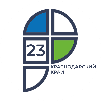 ул. Сормовская, д. 3, Краснодар, 350018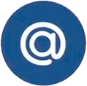 press23@23.kadastr.ru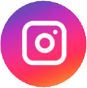 https://www.instagram.com/kadastr_kuban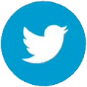 https://twitter.com/Kadastr_Kuban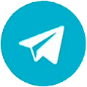 https://t.me/kadastr_kuban